This line graph shows the temperature inside Emily’s house on Tuesday.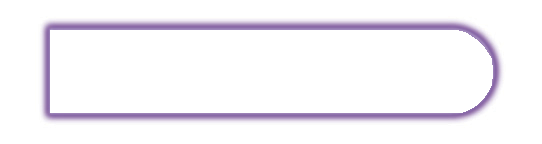 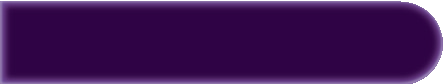 Temperature inside28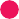 262422201816141209 amamampm Time of day1 pmpmpmWhat was the temperature at 11 am? 24 degrees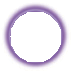 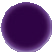 What was the temperature at 1 pm? 25 degreesWhat was the temperature at 2:30 pm? 25 degreesAt what time was it the warmest inside Emily’s house? 2 pmAt what time was the temperature 21 °C? 11.30 pmFor how long is the temperature above 24 °C in Emily’s house?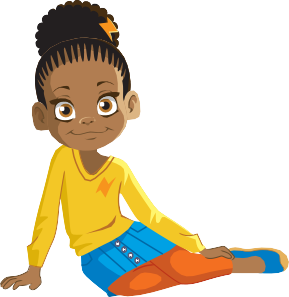 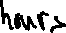 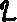 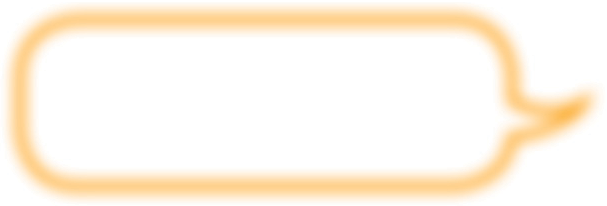 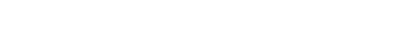 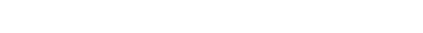 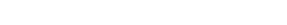 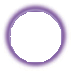 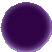 114	© Pearson Education Ltd 2018Unit 14: Statistics, Lesson 33	The temperature in a small town was measured on the first day of October and the first of December.The results are shown on the line graph below.Temperature201816	October1412108	December64208 am9 am	10 am	11 am	12 pm	1 pm	2 pmTime of dayWhat was the temperature at midday on 1 December? 10 degreesWhat is the difference in the temperature at 2 pm on 1 December and 2 pm on1 October? 2 degrees colderWhat is the same and what is different about the temperature on 1 October and 1 December? 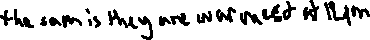 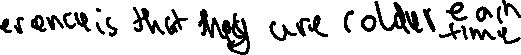 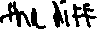 Line graphs can show more than one set of data. Each set of data has its own line.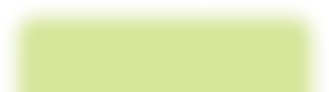 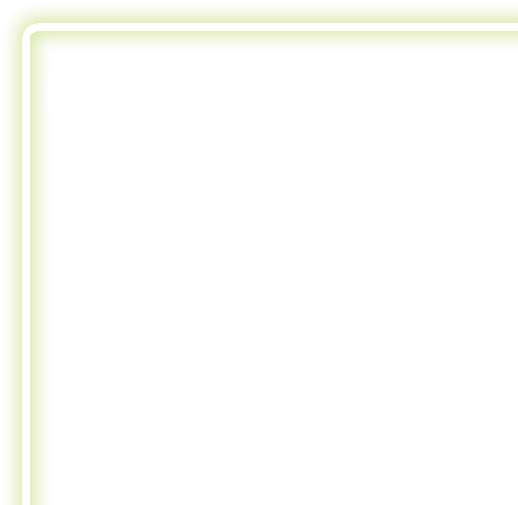 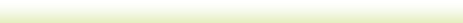 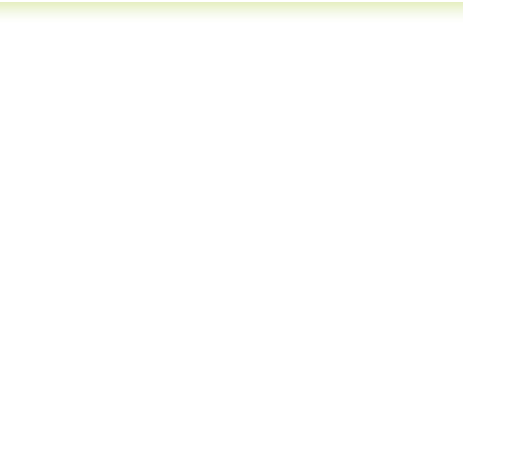 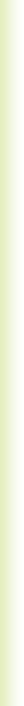 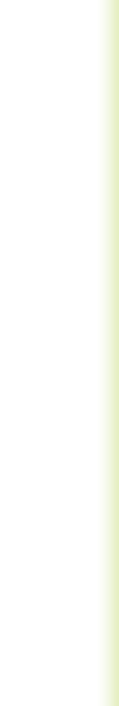 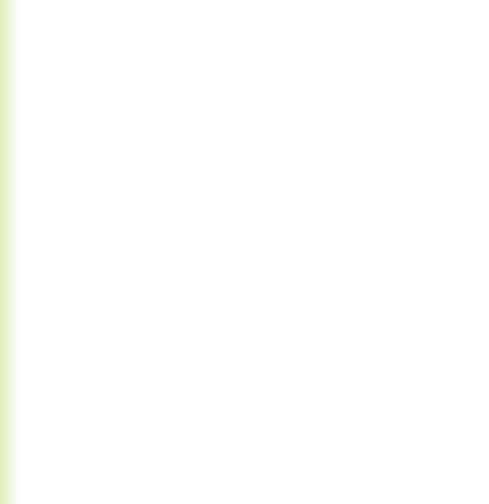 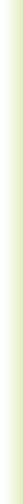 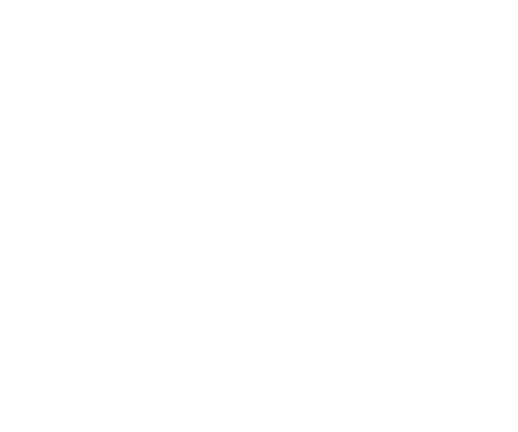 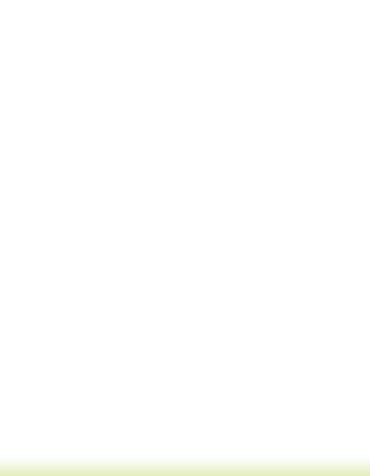 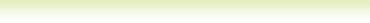 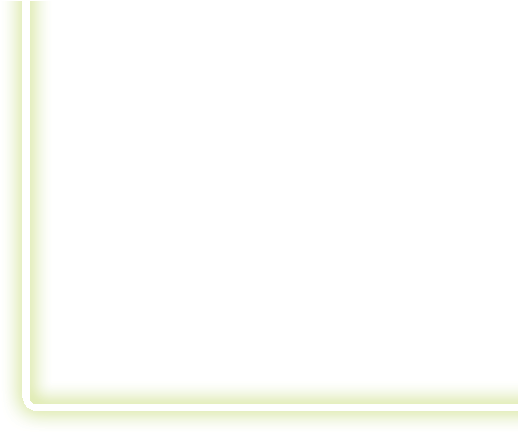 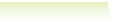 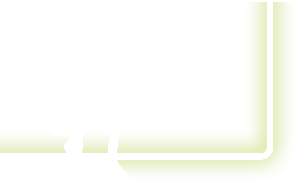 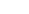 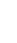 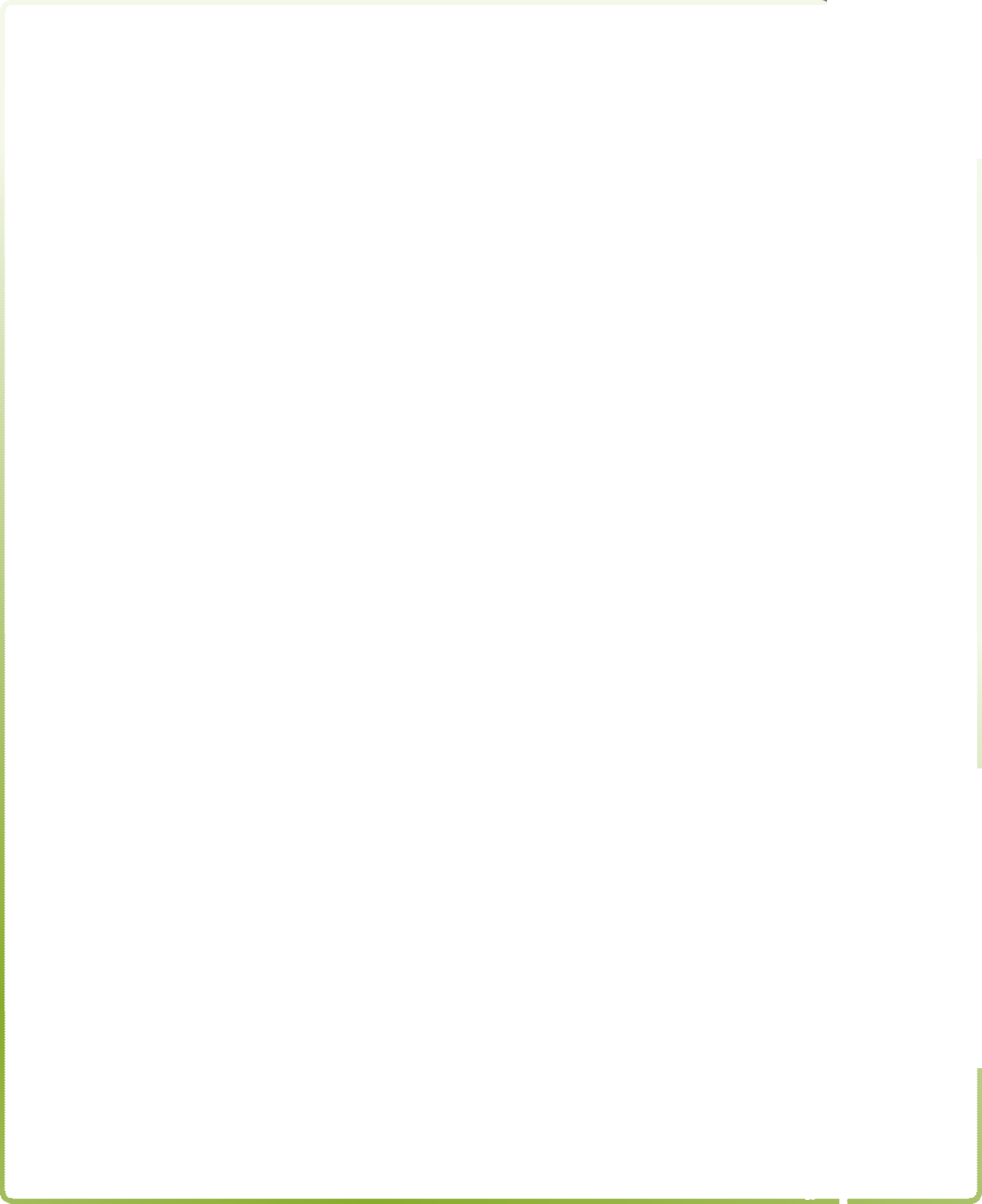 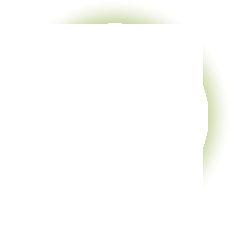 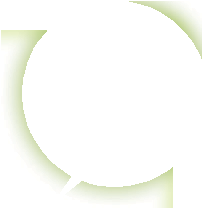 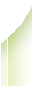 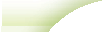 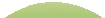 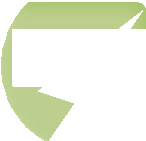 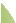 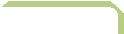 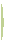 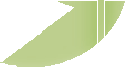 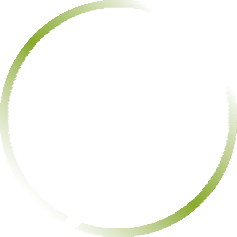 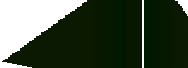 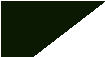 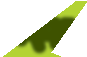 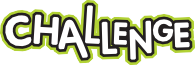 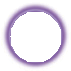 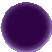 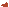 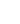 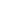 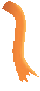 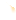 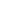 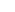 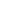 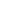 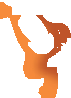 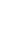 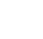 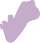 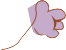 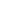 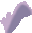 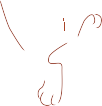 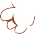 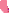 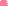 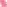 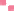 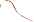 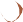 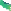 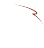 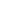 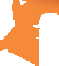 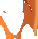 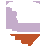 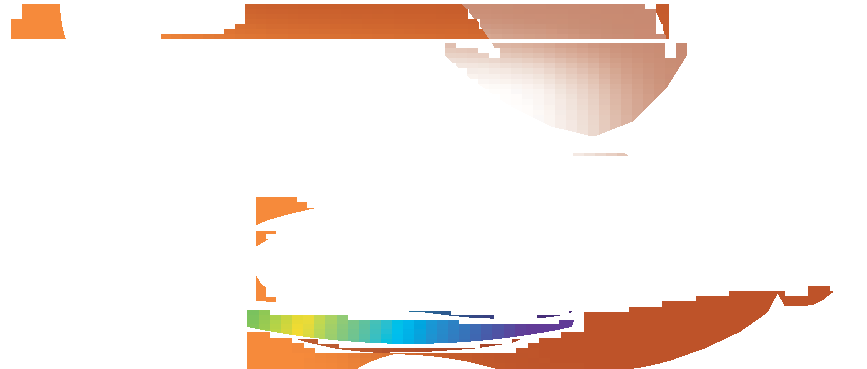 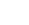 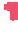 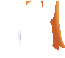 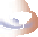 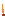 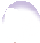 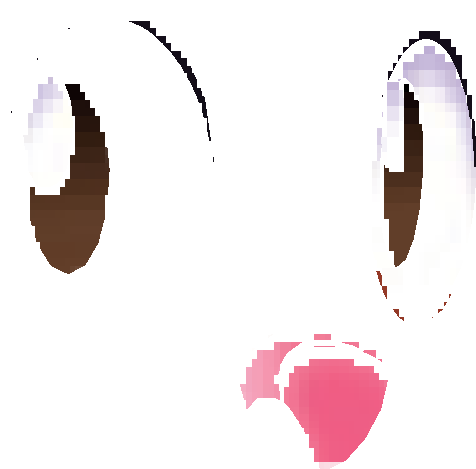 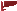 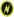 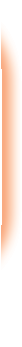 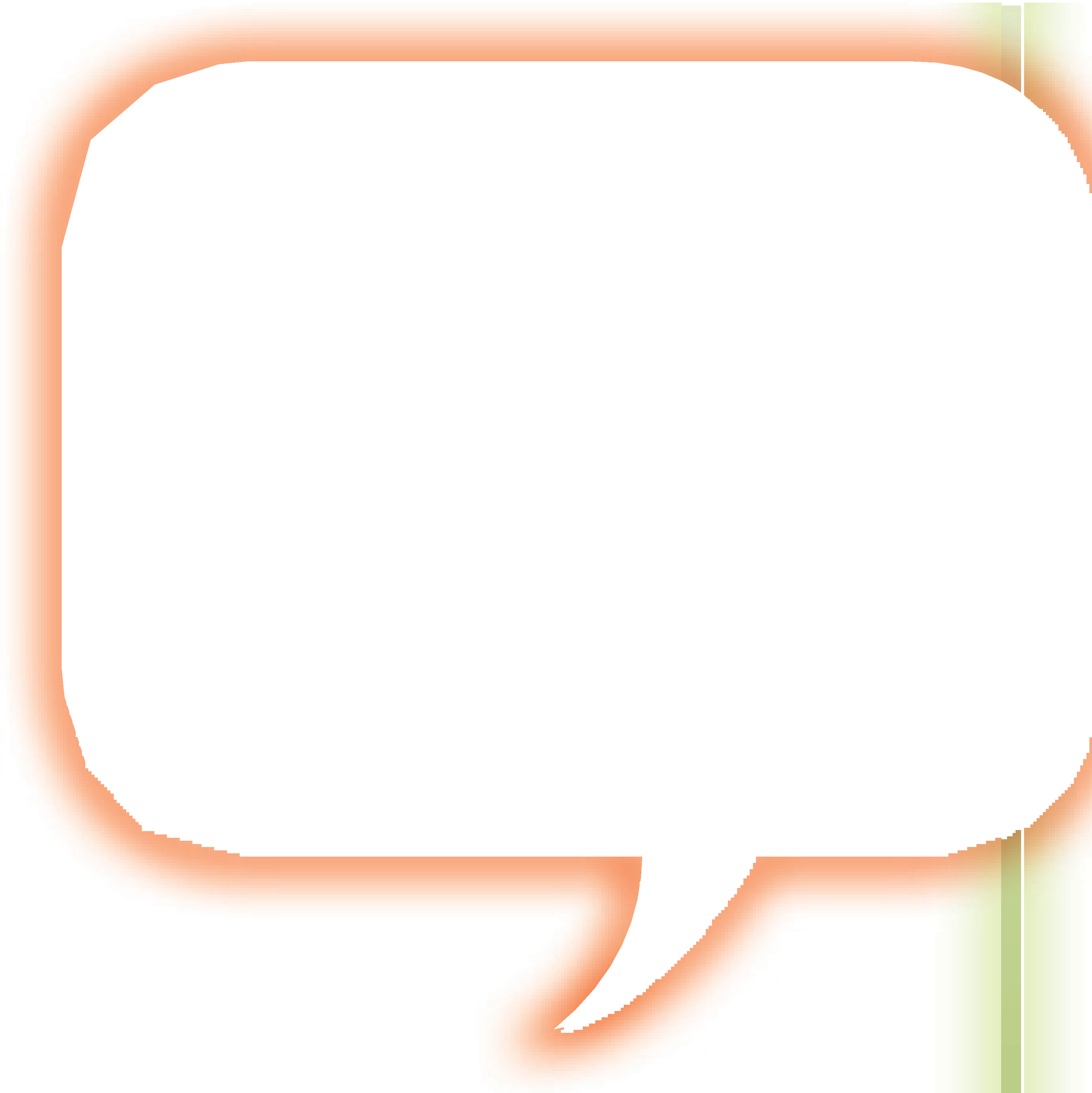 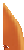 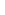 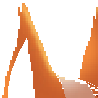 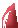 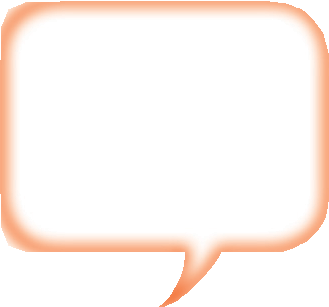 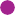 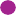 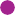 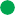 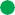 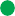 © Pearson Education Ltd 2018³ Practice book 4C p81115